التعريف بالمقرر الدراسي ومعلومات عامة عنه:ب- الأهداف:ج. توصيف المقرر الدراسي : جدول نواتج التعلم للمقررد. الإرشاد الأكاديمي للطلاب ودعمهم:ه. مصادر التعلّم:و. المرافق المطلوبة:ز. تقويم المقرر الدراسي وإجراءات تطويره: 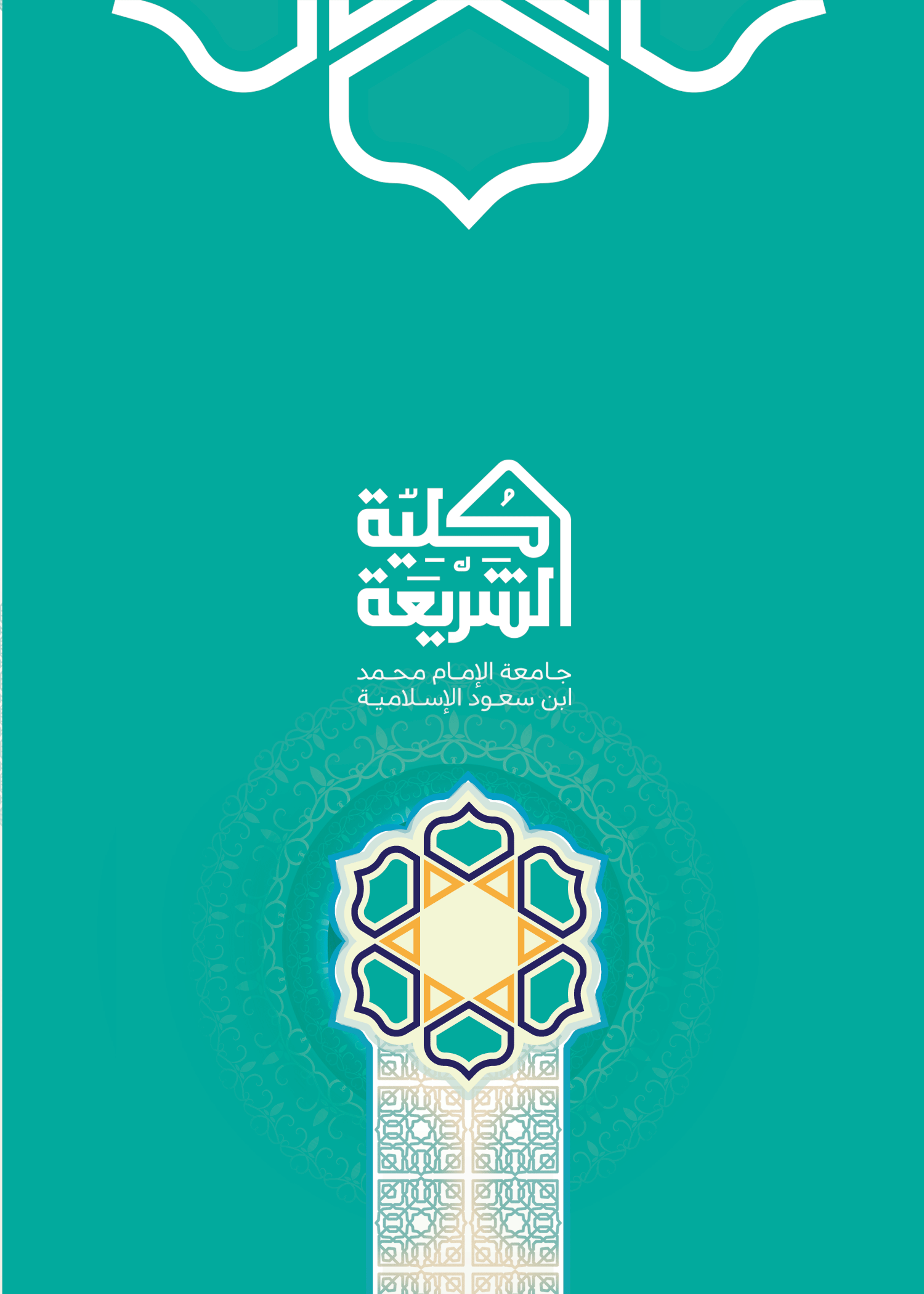 1. اسم المؤسسة التعليمية:  جامعة الإمام محمد بن سعود الإسلاميةتاريخ التقرير: الفصل الدراسي الأول من العام الجامعي : 1438 – 1439 ه          2. الكلية/ القسم:  كلية الشريعة / قسم الشريعة1. اسم ورمز المقرر الدراسي: فقه النوازل    Jurisprudence of Contemporary Issues                  فقه 4822. عدد الساعات المعتمدة:  ساعتان3. البرنامج (أو البرامج) الذي يقدم ضمنه المقرر الدراسي:  البكالوريوس في الشريعة4. اسم عضو هيئة التدريس المسؤول عن المقرر الدراسي:  يُحدَّد من قبل القسم العلمي5. السنة أو المستوى الأكاديمي الذي يعطى فيه المقرر الدراسي: المستوى الثامن6. المتطلبات السابقة لهذا المقرر(إن وجدت): لا يوجد7. المتطلبات المتزامنة مع هذا المقرر (إن وجدت): لا يوجد8. موقع تقديم المقرر إن لم يكن داخل المبنى الرئيس للمؤسسة التعليمية:  لايوجد9. نمط الدراسة المتبع (اختر كل ما ينطبق):قاعات المحاضرات التقليدية                                                   النسبة:التعلم الإلكتروني                                                              النسبة:تعليم مدمج (تقليدي وعن طريق الإنترنت):                                  النسبة:المراسلات                                                                     النسبة:أخرى                                                                         النسبة:تعليقات:1. ما هدف المقرر الرئيس ؟أن يعرف الطالب حقيقة النوازل، وكيفية دراستها، وأبرز النوازل في العبادات، والمعاملات، وفقه الأسرة، والحدود، والقضاء والأطعمة.2-اذكر بإيجاز أي خطط يتم تنفيذها لتطوير وتحسين المقرر الدراسي. 1- استخدام البرامج الحاسوبية  في البحث الفقهي .2-استخدام البرامج الحاسوبية  في التواصل مع المدرس .3-استخدام البرامج الحاسوبية  في التواصل مع الزملاء .4-استخدام البرامج الحاسوبية في متطلبات المقرر والحصول على المعلومات.5-تقديم الواجبات والتقارير باستخدام الحاسب الآلي.توصيف عام للمقرر: يشتمل المقرر على عدة موضوعات وهي: مدخل إلى دراسة النوازل، ونوازل في الطهارة، ونوازل في الصلاة، ونوازل في الزكاة، ونوازل في الصيام، ونوازل في المناسك، ونوازل في المعاملات، ونوازل في فقه الأسرة، ونوازل في الحدود والأطعمة والقضاء.الموضوعات التي  ينبغي تناولها:الموضوعات التي  ينبغي تناولها:الموضوعات التي  ينبغي تناولها:قائمة الموضوعاتعدد الأسابيعساعات التدريسالمدخل إلى النوازل : 1-تعريف النوازل : بيان المراد بها , والمصطلحات المشابهة .2-بيان أهمية دراسة فقه النوازل  3-أنواع النوازل4-مصادر فقه النوازل المؤلفات المتقدمة في فقه النوازلالمؤلفات المعاصرة في فقه النوازل5-كيفية دراسة النازلة6- مناهج العلماء في التعامل مع النوازل24نوازل في الطهارة : 1-الماء الذي تغير أحد أوصافه بالمطهرات الحديثة .التطهير بمغاسل البخار .أثر طلاء الأظافر والرموش الصناعية ونحوهما على الطهارة .استعمال المواد التي يدخل في تركيبها مواد نجسة , واستحالت بعد تصنيعها .12نوازل في الصلاة :  -رفع الأذان بآلات التسجيل , ومتابعته . -التصوير الفوتوغرافي والتلفزيوني .- الصلاة في وسائل النقل الحديثة .12-زيارة فاقد الوعى .-نقل الجثة للصلاة عليه ودفنه في المسجد الحرام أو بلده .-السفر للصلاة على الميت .12نوازل في الزكاة : -تأثير الديون الاستثمارية والاسكانية في بلوغ النصاب.-زكاة الحساب الجاري .-صرف الزكاة لشراء مسكن .-مصرف في سبيل الله , وتطبيقاته المعاصرة .12نوازل في الصيام : -أثر ما يدخل البدن عن طريق الجهاز الهضمي على الصيام , (أدوية ما تحت اللسان , ومنظار المعدة)-أثر الغسيل الكلوي الدموي والبروتيني على الصيام .12نوازل في المناسك : 1-اعتبار جدة ميقاتا .2- الصابون المعطر .3- لبس الرداء والإزار المخيط للمحرم .4- ترك المبيت بمزدلفة لتعذر الوصول إليها .5- ترك المبيت بمنى لعدم وجود مكان فيها .24نوازل في المعاملات : التكييف الفقهي للحساب الجاري الأوراق النقديةالأوراق المالية .الأوراق التجارية .التورق المصرفي . المتاجرة بالعملات وكيفية التسوية في أسواق العملات .عقود التوريد.خطاب الضمان أقسام الشركات المعاصرة والأحكام المتعلقة بكل قسم .  شركات التأمين.12  بيع المرابحة للآمر بالشراء  التأجير المنتهي بالتمليك12 بطاقات الائتمان . جمعيات الموظفين .12نوازل في فقه الأسرة :1. الأنكحة المستحدثة ( زواج المسيار - زواج الأصدقاء – الزواج العرفي ).  أطفال الأنابيب والتلقيح الصناعي .تحديد جنس الجنين .إسقاط الأجنة المشوهة .12استخدام موانع الحمل وتنظيمه.نفقة الزوجة الموظفة .جراحة التجميل .البصمة الوراثية وأثرها في إثبات النسب أو نفيه .12نوازل في الحدود والأطعمة والقضاء : اللحوم المستوردة من الخارج .تناول الأطعمة المشتملة على نسبة قليلة من الكحول .إعادة اليد المقطوعة في حد أو قصاص إلى صاحبها .استخدام البنج عند القطع في السرقة .وسائل الإثبات المعاصرة مثل التصوير , التسجيل الصوتي .سرقة حق التأليف .12مكونات المقرر الدراسي: مكونات المقرر الدراسي: مكونات المقرر الدراسي: مكونات المقرر الدراسي: مكونات المقرر الدراسي: مكونات المقرر الدراسي: مكونات المقرر الدراسي: محاضراتدروس إضافيةمعاملالعمليأخرىالمجموعالساعات المؤداة فعلياً30-- --30الساعات المعتمدة30-- --30ساعات تعلم إضافية (خاصة) يقوم بها الطالب خلال الأسبوع؟ لا يوجدمنواتج التعلم وفقاً للإطار الوطني للمؤهلاتاستراتيجيات تدريس المقررطرق القياس1المعرفةالمعرفةالمعرفة1.1أن يكون الطالب قادرا على توضيح جملة من النوازل في العبادات, ومعرفة أحكامها الفقهية.المحاضرات الصفية .الحوار والنقاش .القراءة داخل القاعة في المراجع مع التحليل والشرح .تلخيص المعلومات والرسومات الشجرية  وعرضها بأجهزة العرضتبادل الأدوار والمحكمة الصورية.العصف الذهني .الأبحاث الفردية  والجماعية .التعلم الذاتي .المناظرات الفقهية .القراءة الخارجية .التمارين المنزلية .الاختبار الشفوي .الاختبار التحريريتقييم ملخص القراءة الخارجية .الملاحظة .تقييم التمارين المنزلية والبحوث.تقييم الأقران.تقييم تلخيص المعلومات وعرضها.المناقشات الصفية .تقييم إعادة إلقاء المادة العلمية.1.2أن يكون الطالب قادرا على توضيح جملة من النوازل في المعاملات , ومعرفة أحكامها الفقهية.المحاضرات الصفية .الحوار والنقاش .القراءة داخل القاعة في المراجع مع التحليل والشرح .تلخيص المعلومات والرسومات الشجرية  وعرضها بأجهزة العرضتبادل الأدوار والمحكمة الصورية.العصف الذهني .الأبحاث الفردية  والجماعية .التعلم الذاتي .المناظرات الفقهية .القراءة الخارجية .التمارين المنزلية .الاختبار الشفوي .الاختبار التحريريتقييم ملخص القراءة الخارجية .الملاحظة .تقييم التمارين المنزلية والبحوث.تقييم الأقران.تقييم تلخيص المعلومات وعرضها.المناقشات الصفية .تقييم إعادة إلقاء المادة العلمية.1.3أن يكون الطالب قادرا على توضيح جملة من النوازل في الأسرة , ومعرفة أحكامها الفقهية.المحاضرات الصفية .الحوار والنقاش .القراءة داخل القاعة في المراجع مع التحليل والشرح .تلخيص المعلومات والرسومات الشجرية  وعرضها بأجهزة العرضتبادل الأدوار والمحكمة الصورية.العصف الذهني .الأبحاث الفردية  والجماعية .التعلم الذاتي .المناظرات الفقهية .القراءة الخارجية .التمارين المنزلية .الاختبار الشفوي .الاختبار التحريريتقييم ملخص القراءة الخارجية .الملاحظة .تقييم التمارين المنزلية والبحوث.تقييم الأقران.تقييم تلخيص المعلومات وعرضها.المناقشات الصفية .تقييم إعادة إلقاء المادة العلمية.1.4أن يكون الطالب قادرا على توضيح جملة من النوازل في الجنايات, ومعرفة أحكامها الفقهية. المحاضرات الصفية .الحوار والنقاش .القراءة داخل القاعة في المراجع مع التحليل والشرح .تلخيص المعلومات والرسومات الشجرية  وعرضها بأجهزة العرضتبادل الأدوار والمحكمة الصورية.العصف الذهني .الأبحاث الفردية  والجماعية .التعلم الذاتي .المناظرات الفقهية .القراءة الخارجية .التمارين المنزلية .الاختبار الشفوي .الاختبار التحريريتقييم ملخص القراءة الخارجية .الملاحظة .تقييم التمارين المنزلية والبحوث.تقييم الأقران.تقييم تلخيص المعلومات وعرضها.المناقشات الصفية .تقييم إعادة إلقاء المادة العلمية.1.5أن يكون الطالب قادرا على توضيح جملة من النوازل في الحدود والأطعمة والقضاء .المحاضرات الصفية .الحوار والنقاش .القراءة داخل القاعة في المراجع مع التحليل والشرح .تلخيص المعلومات والرسومات الشجرية  وعرضها بأجهزة العرضتبادل الأدوار والمحكمة الصورية.العصف الذهني .الأبحاث الفردية  والجماعية .التعلم الذاتي .المناظرات الفقهية .القراءة الخارجية .التمارين المنزلية .الاختبار الشفوي .الاختبار التحريريتقييم ملخص القراءة الخارجية .الملاحظة .تقييم التمارين المنزلية والبحوث.تقييم الأقران.تقييم تلخيص المعلومات وعرضها.المناقشات الصفية .تقييم إعادة إلقاء المادة العلمية.2المهارات الإدراكيةالمهارات الإدراكيةالمهارات الإدراكية2,1أن يكون الطالب قادراً على تحليل النصوص الفقهية.الحوار والنقاش.القراءة الفقهية الناقدة .تحليل وتفسير المادة العلمية المقروءة داخل القاعة .البحث العلمي في المصادر الفقهية وقواعد المعلومات .التعليم التعاوني .ضرب الأمثلة والشواهد.مهارة التقسيم والتصنيف .الفروق الفقهية .التعليل الفقهي .تبادل الأدوار .المحاضرات الصفية .مجموعات النقاش الصغيرة .عرض المنهج العلمي لاستنباط الأحكام الشرعية .الزيارات الميدانية للمعمل الفقهيحضور الندوات وحلقات النقاش الفقهية.عرض أسلوب دراسة النوازل الفقهيةالمناظرات الفقهية .التدريب والتطبيق على بعض القواعداستقراء المراجع الفقهية التطبيقات الصفية .عرض نماذج بحثية للمحاكاة أو النقد .التمارين المنزلية .الاختبار الشفوي .الاختبار التحريري .تقرير عن ندوات وحلقات نقاش .تقييم البحوث العلمية .المناقشات الصفية .ملاحظة الطلاب أثناء المناقشات وتحليل النصوص الفقهية .تقييم التمارين المنزلية .المناقشات الصفية . تقييم التطبيقيات الصفية.2.2أن يكون الطالب قادراً على إبداء الرأي وتمحيص المعلومة.الحوار والنقاش.القراءة الفقهية الناقدة .تحليل وتفسير المادة العلمية المقروءة داخل القاعة .البحث العلمي في المصادر الفقهية وقواعد المعلومات .التعليم التعاوني .ضرب الأمثلة والشواهد.مهارة التقسيم والتصنيف .الفروق الفقهية .التعليل الفقهي .تبادل الأدوار .المحاضرات الصفية .مجموعات النقاش الصغيرة .عرض المنهج العلمي لاستنباط الأحكام الشرعية .الزيارات الميدانية للمعمل الفقهيحضور الندوات وحلقات النقاش الفقهية.عرض أسلوب دراسة النوازل الفقهيةالمناظرات الفقهية .التدريب والتطبيق على بعض القواعداستقراء المراجع الفقهية التطبيقات الصفية .عرض نماذج بحثية للمحاكاة أو النقد .التمارين المنزلية .الاختبار الشفوي .الاختبار التحريري .تقرير عن ندوات وحلقات نقاش .تقييم البحوث العلمية .المناقشات الصفية .ملاحظة الطلاب أثناء المناقشات وتحليل النصوص الفقهية .تقييم التمارين المنزلية .المناقشات الصفية . تقييم التطبيقيات الصفية.2.3أن يكون الطالب قادراً على إظهار التعامل الحسن مع الخلاف وأنواعه .الحوار والنقاش.القراءة الفقهية الناقدة .تحليل وتفسير المادة العلمية المقروءة داخل القاعة .البحث العلمي في المصادر الفقهية وقواعد المعلومات .التعليم التعاوني .ضرب الأمثلة والشواهد.مهارة التقسيم والتصنيف .الفروق الفقهية .التعليل الفقهي .تبادل الأدوار .المحاضرات الصفية .مجموعات النقاش الصغيرة .عرض المنهج العلمي لاستنباط الأحكام الشرعية .الزيارات الميدانية للمعمل الفقهيحضور الندوات وحلقات النقاش الفقهية.عرض أسلوب دراسة النوازل الفقهيةالمناظرات الفقهية .التدريب والتطبيق على بعض القواعداستقراء المراجع الفقهية التطبيقات الصفية .عرض نماذج بحثية للمحاكاة أو النقد .التمارين المنزلية .الاختبار الشفوي .الاختبار التحريري .تقرير عن ندوات وحلقات نقاش .تقييم البحوث العلمية .المناقشات الصفية .ملاحظة الطلاب أثناء المناقشات وتحليل النصوص الفقهية .تقييم التمارين المنزلية .المناقشات الصفية . تقييم التطبيقيات الصفية.2,4أن يكون الطالب قادراً على استنباط سبب الخلاف وثمرته .الحوار والنقاش.القراءة الفقهية الناقدة .تحليل وتفسير المادة العلمية المقروءة داخل القاعة .البحث العلمي في المصادر الفقهية وقواعد المعلومات .التعليم التعاوني .ضرب الأمثلة والشواهد.مهارة التقسيم والتصنيف .الفروق الفقهية .التعليل الفقهي .تبادل الأدوار .المحاضرات الصفية .مجموعات النقاش الصغيرة .عرض المنهج العلمي لاستنباط الأحكام الشرعية .الزيارات الميدانية للمعمل الفقهيحضور الندوات وحلقات النقاش الفقهية.عرض أسلوب دراسة النوازل الفقهيةالمناظرات الفقهية .التدريب والتطبيق على بعض القواعداستقراء المراجع الفقهية التطبيقات الصفية .عرض نماذج بحثية للمحاكاة أو النقد .التمارين المنزلية .الاختبار الشفوي .الاختبار التحريري .تقرير عن ندوات وحلقات نقاش .تقييم البحوث العلمية .المناقشات الصفية .ملاحظة الطلاب أثناء المناقشات وتحليل النصوص الفقهية .تقييم التمارين المنزلية .المناقشات الصفية . تقييم التطبيقيات الصفية.2,5أن يكون الطالب قادراً  على تنزيل المسائل على الواقع بعد تصورها.الحوار والنقاش.القراءة الفقهية الناقدة .تحليل وتفسير المادة العلمية المقروءة داخل القاعة .البحث العلمي في المصادر الفقهية وقواعد المعلومات .التعليم التعاوني .ضرب الأمثلة والشواهد.مهارة التقسيم والتصنيف .الفروق الفقهية .التعليل الفقهي .تبادل الأدوار .المحاضرات الصفية .مجموعات النقاش الصغيرة .عرض المنهج العلمي لاستنباط الأحكام الشرعية .الزيارات الميدانية للمعمل الفقهيحضور الندوات وحلقات النقاش الفقهية.عرض أسلوب دراسة النوازل الفقهيةالمناظرات الفقهية .التدريب والتطبيق على بعض القواعداستقراء المراجع الفقهية التطبيقات الصفية .عرض نماذج بحثية للمحاكاة أو النقد .التمارين المنزلية .الاختبار الشفوي .الاختبار التحريري .تقرير عن ندوات وحلقات نقاش .تقييم البحوث العلمية .المناقشات الصفية .ملاحظة الطلاب أثناء المناقشات وتحليل النصوص الفقهية .تقييم التمارين المنزلية .المناقشات الصفية . تقييم التطبيقيات الصفية.2.6أن يكون الطالب قادراً على الموازنة بين الأقوال والأدلة.الحوار والنقاش.القراءة الفقهية الناقدة .تحليل وتفسير المادة العلمية المقروءة داخل القاعة .البحث العلمي في المصادر الفقهية وقواعد المعلومات .التعليم التعاوني .ضرب الأمثلة والشواهد.مهارة التقسيم والتصنيف .الفروق الفقهية .التعليل الفقهي .تبادل الأدوار .المحاضرات الصفية .مجموعات النقاش الصغيرة .عرض المنهج العلمي لاستنباط الأحكام الشرعية .الزيارات الميدانية للمعمل الفقهيحضور الندوات وحلقات النقاش الفقهية.عرض أسلوب دراسة النوازل الفقهيةالمناظرات الفقهية .التدريب والتطبيق على بعض القواعداستقراء المراجع الفقهية التطبيقات الصفية .عرض نماذج بحثية للمحاكاة أو النقد .التمارين المنزلية .الاختبار الشفوي .الاختبار التحريري .تقرير عن ندوات وحلقات نقاش .تقييم البحوث العلمية .المناقشات الصفية .ملاحظة الطلاب أثناء المناقشات وتحليل النصوص الفقهية .تقييم التمارين المنزلية .المناقشات الصفية . تقييم التطبيقيات الصفية.2.7أن يكون الطالب قادراً على تطبيق مهارة البحث العلمي وترتيب المعلومات من المصادر المختلفة.الحوار والنقاش.القراءة الفقهية الناقدة .تحليل وتفسير المادة العلمية المقروءة داخل القاعة .البحث العلمي في المصادر الفقهية وقواعد المعلومات .التعليم التعاوني .ضرب الأمثلة والشواهد.مهارة التقسيم والتصنيف .الفروق الفقهية .التعليل الفقهي .تبادل الأدوار .المحاضرات الصفية .مجموعات النقاش الصغيرة .عرض المنهج العلمي لاستنباط الأحكام الشرعية .الزيارات الميدانية للمعمل الفقهيحضور الندوات وحلقات النقاش الفقهية.عرض أسلوب دراسة النوازل الفقهيةالمناظرات الفقهية .التدريب والتطبيق على بعض القواعداستقراء المراجع الفقهية التطبيقات الصفية .عرض نماذج بحثية للمحاكاة أو النقد .التمارين المنزلية .الاختبار الشفوي .الاختبار التحريري .تقرير عن ندوات وحلقات نقاش .تقييم البحوث العلمية .المناقشات الصفية .ملاحظة الطلاب أثناء المناقشات وتحليل النصوص الفقهية .تقييم التمارين المنزلية .المناقشات الصفية . تقييم التطبيقيات الصفية.2.8أن يكون الطالب قادراً على إدراك الفروق الفقهية بين المسائل المتشابهة.الحوار والنقاش.القراءة الفقهية الناقدة .تحليل وتفسير المادة العلمية المقروءة داخل القاعة .البحث العلمي في المصادر الفقهية وقواعد المعلومات .التعليم التعاوني .ضرب الأمثلة والشواهد.مهارة التقسيم والتصنيف .الفروق الفقهية .التعليل الفقهي .تبادل الأدوار .المحاضرات الصفية .مجموعات النقاش الصغيرة .عرض المنهج العلمي لاستنباط الأحكام الشرعية .الزيارات الميدانية للمعمل الفقهيحضور الندوات وحلقات النقاش الفقهية.عرض أسلوب دراسة النوازل الفقهيةالمناظرات الفقهية .التدريب والتطبيق على بعض القواعداستقراء المراجع الفقهية التطبيقات الصفية .عرض نماذج بحثية للمحاكاة أو النقد .التمارين المنزلية .الاختبار الشفوي .الاختبار التحريري .تقرير عن ندوات وحلقات نقاش .تقييم البحوث العلمية .المناقشات الصفية .ملاحظة الطلاب أثناء المناقشات وتحليل النصوص الفقهية .تقييم التمارين المنزلية .المناقشات الصفية . تقييم التطبيقيات الصفية.2.9أن يكون الطالب قادراً على استنباط الأحكام من النصوص الشرعية الحوار والنقاش.القراءة الفقهية الناقدة .تحليل وتفسير المادة العلمية المقروءة داخل القاعة .البحث العلمي في المصادر الفقهية وقواعد المعلومات .التعليم التعاوني .ضرب الأمثلة والشواهد.مهارة التقسيم والتصنيف .الفروق الفقهية .التعليل الفقهي .تبادل الأدوار .المحاضرات الصفية .مجموعات النقاش الصغيرة .عرض المنهج العلمي لاستنباط الأحكام الشرعية .الزيارات الميدانية للمعمل الفقهيحضور الندوات وحلقات النقاش الفقهية.عرض أسلوب دراسة النوازل الفقهيةالمناظرات الفقهية .التدريب والتطبيق على بعض القواعداستقراء المراجع الفقهية التطبيقات الصفية .عرض نماذج بحثية للمحاكاة أو النقد .التمارين المنزلية .الاختبار الشفوي .الاختبار التحريري .تقرير عن ندوات وحلقات نقاش .تقييم البحوث العلمية .المناقشات الصفية .ملاحظة الطلاب أثناء المناقشات وتحليل النصوص الفقهية .تقييم التمارين المنزلية .المناقشات الصفية . تقييم التطبيقيات الصفية.2.10أن يكون الطالب قادراً على تطبيق القواعد والأصول على فروع المسائل القديمة والمسائل المستجدة الحوار والنقاش.القراءة الفقهية الناقدة .تحليل وتفسير المادة العلمية المقروءة داخل القاعة .البحث العلمي في المصادر الفقهية وقواعد المعلومات .التعليم التعاوني .ضرب الأمثلة والشواهد.مهارة التقسيم والتصنيف .الفروق الفقهية .التعليل الفقهي .تبادل الأدوار .المحاضرات الصفية .مجموعات النقاش الصغيرة .عرض المنهج العلمي لاستنباط الأحكام الشرعية .الزيارات الميدانية للمعمل الفقهيحضور الندوات وحلقات النقاش الفقهية.عرض أسلوب دراسة النوازل الفقهيةالمناظرات الفقهية .التدريب والتطبيق على بعض القواعداستقراء المراجع الفقهية التطبيقات الصفية .عرض نماذج بحثية للمحاكاة أو النقد .التمارين المنزلية .الاختبار الشفوي .الاختبار التحريري .تقرير عن ندوات وحلقات نقاش .تقييم البحوث العلمية .المناقشات الصفية .ملاحظة الطلاب أثناء المناقشات وتحليل النصوص الفقهية .تقييم التمارين المنزلية .المناقشات الصفية . تقييم التطبيقيات الصفية.2.11أن يكون الطالب قادرًا على صياغة الأحكام والأقوال صياغة الفقهية.الحوار والنقاش.القراءة الفقهية الناقدة .تحليل وتفسير المادة العلمية المقروءة داخل القاعة .البحث العلمي في المصادر الفقهية وقواعد المعلومات .التعليم التعاوني .ضرب الأمثلة والشواهد.مهارة التقسيم والتصنيف .الفروق الفقهية .التعليل الفقهي .تبادل الأدوار .المحاضرات الصفية .مجموعات النقاش الصغيرة .عرض المنهج العلمي لاستنباط الأحكام الشرعية .الزيارات الميدانية للمعمل الفقهيحضور الندوات وحلقات النقاش الفقهية.عرض أسلوب دراسة النوازل الفقهيةالمناظرات الفقهية .التدريب والتطبيق على بعض القواعداستقراء المراجع الفقهية التطبيقات الصفية .عرض نماذج بحثية للمحاكاة أو النقد .التمارين المنزلية .3مهارات العلاقات الشخصية وتحمل المسؤوليةمهارات العلاقات الشخصية وتحمل المسؤوليةمهارات العلاقات الشخصية وتحمل المسؤولية3.1أن يكون الطالب قادرا على التفاعل من خلال تكوين علاقات إيجابية مع الآخرين.إشراك الطلاب في المناشط الجماعية .تأليف فرق عمل لإنجاز التمارين المنزلية .تكليف الطلاب بالإشراف على المناشط غير الصفية .عقد المناظرات الفقهية الجماعية .ملف الانجاز .التمارين المنزلية .البحوث العلمية الفردية والجماعية .تقويم أداء الطالب أثناء عمل المجموعة .ملاحظة  أداء الطلاب أثناء المناقشة والحوار الفقهي .مراقبة مدى التزام الطالب بإنجاز المهام في الوقت المحدد .تقييم المناظرات العلمية .ملاحظة ملف الإنجاز ومدى التزام الطالب بجمع ما طلب منه وتسليمه في الموعد ._إثارة3.2أن يكون الطالب قادرًا على المساهمة في إدارة الحوار الفقهي.إشراك الطلاب في المناشط الجماعية .تأليف فرق عمل لإنجاز التمارين المنزلية .تكليف الطلاب بالإشراف على المناشط غير الصفية .عقد المناظرات الفقهية الجماعية .ملف الانجاز .التمارين المنزلية .البحوث العلمية الفردية والجماعية .تقويم أداء الطالب أثناء عمل المجموعة .ملاحظة  أداء الطلاب أثناء المناقشة والحوار الفقهي .مراقبة مدى التزام الطالب بإنجاز المهام في الوقت المحدد .تقييم المناظرات العلمية .ملاحظة ملف الإنجاز ومدى التزام الطالب بجمع ما طلب منه وتسليمه في الموعد ._إثارة3.3أن يكون الطالب قادراً على تقبل العمل ضمن فريق عمل.إشراك الطلاب في المناشط الجماعية .تأليف فرق عمل لإنجاز التمارين المنزلية .تكليف الطلاب بالإشراف على المناشط غير الصفية .عقد المناظرات الفقهية الجماعية .ملف الانجاز .التمارين المنزلية .البحوث العلمية الفردية والجماعية .تقويم أداء الطالب أثناء عمل المجموعة .ملاحظة  أداء الطلاب أثناء المناقشة والحوار الفقهي .مراقبة مدى التزام الطالب بإنجاز المهام في الوقت المحدد .تقييم المناظرات العلمية .ملاحظة ملف الإنجاز ومدى التزام الطالب بجمع ما طلب منه وتسليمه في الموعد ._إثارة3.4أن يكون الطالب قادراً على الالتزام بإدارة الوقت.إشراك الطلاب في المناشط الجماعية .تأليف فرق عمل لإنجاز التمارين المنزلية .تكليف الطلاب بالإشراف على المناشط غير الصفية .عقد المناظرات الفقهية الجماعية .ملف الانجاز .التمارين المنزلية .البحوث العلمية الفردية والجماعية .تقويم أداء الطالب أثناء عمل المجموعة .ملاحظة  أداء الطلاب أثناء المناقشة والحوار الفقهي .مراقبة مدى التزام الطالب بإنجاز المهام في الوقت المحدد .تقييم المناظرات العلمية .ملاحظة ملف الإنجاز ومدى التزام الطالب بجمع ما طلب منه وتسليمه في الموعد ._إثارة3.5أن يكون الطالب قادراً على الالتزام بالمعايير الأخلاقية وآداب الخلاف الفقهي.إشراك الطلاب في المناشط الجماعية .تأليف فرق عمل لإنجاز التمارين المنزلية .تكليف الطلاب بالإشراف على المناشط غير الصفية .عقد المناظرات الفقهية الجماعية .ملف الانجاز .التمارين المنزلية .البحوث العلمية الفردية والجماعية .تقويم أداء الطالب أثناء عمل المجموعة .ملاحظة  أداء الطلاب أثناء المناقشة والحوار الفقهي .مراقبة مدى التزام الطالب بإنجاز المهام في الوقت المحدد .تقييم المناظرات العلمية .ملاحظة ملف الإنجاز ومدى التزام الطالب بجمع ما طلب منه وتسليمه في الموعد ._إثارة3.6أن يكون الطالب قادرًا على تحمل مسؤولية التعلم الذاتي,و البحث عن المعلومات لتنمية مقدراته المعرفية.إشراك الطلاب في المناشط الجماعية .تأليف فرق عمل لإنجاز التمارين المنزلية .تكليف الطلاب بالإشراف على المناشط غير الصفية .عقد المناظرات الفقهية الجماعية .ملف الانجاز .التمارين المنزلية .البحوث العلمية الفردية والجماعية .تقويم أداء الطالب أثناء عمل المجموعة .ملاحظة  أداء الطلاب أثناء المناقشة والحوار الفقهي .مراقبة مدى التزام الطالب بإنجاز المهام في الوقت المحدد .تقييم المناظرات العلمية .ملاحظة ملف الإنجاز ومدى التزام الطالب بجمع ما طلب منه وتسليمه في الموعد ._إثارة3.7أن يكون الطالب قادرًا على مهارات التواصل الفعال مع أستاذه وزملائه.إشراك الطلاب في المناشط الجماعية .تأليف فرق عمل لإنجاز التمارين المنزلية .تكليف الطلاب بالإشراف على المناشط غير الصفية .عقد المناظرات الفقهية الجماعية .ملف الانجاز .التمارين المنزلية .البحوث العلمية الفردية والجماعية .تقويم أداء الطالب أثناء عمل المجموعة .ملاحظة  أداء الطلاب أثناء المناقشة والحوار الفقهي .مراقبة مدى التزام الطالب بإنجاز المهام في الوقت المحدد .تقييم المناظرات العلمية .ملاحظة ملف الإنجاز ومدى التزام الطالب بجمع ما طلب منه وتسليمه في الموعد ._إثارة3.8أن يكون الطالب قادرًا على تحمل المسؤولية في جميع التكاليف والواجبات .إشراك الطلاب في المناشط الجماعية .تأليف فرق عمل لإنجاز التمارين المنزلية .تكليف الطلاب بالإشراف على المناشط غير الصفية .عقد المناظرات الفقهية الجماعية .ملف الانجاز .التمارين المنزلية .البحوث العلمية الفردية والجماعية .تقويم أداء الطالب أثناء عمل المجموعة .ملاحظة  أداء الطلاب أثناء المناقشة والحوار الفقهي .مراقبة مدى التزام الطالب بإنجاز المهام في الوقت المحدد .تقييم المناظرات العلمية .ملاحظة ملف الإنجاز ومدى التزام الطالب بجمع ما طلب منه وتسليمه في الموعد ._إثارة4مهارات التواصل، وتقنية المعلومات، والمهارات العددية: مهارات التواصل، وتقنية المعلومات، والمهارات العددية: مهارات التواصل، وتقنية المعلومات، والمهارات العددية: 4.1أن يكون الطالب قادرًا على التواصل شفويًا من خلال العرض والإلقاء.الحوار والنقاش .التعليم التعاوني .المحاضرات الصفية .التطبيقات الصفية .تكليف الطلاب بإجراء البحوث والواجبات المنزلية باستخدام التقنية .تكليف الطلاب بعمل تقارير كتابية عن موضوعات فقهية .قيام الطالب بتقديم المادة العلمية باستخدام أجهزة العرض .تدريب الطلاب على استخدام برنامج المكتبة الشاملة .تدريب الطلاب على استخدام برنامج التحرير الكتابي .تقييم أداء الطلاب من خلال الأداء والعرض ( تقييم الجوانب الشفوية والكتابية ).تقييم الواجبات المنزلية المؤداة باستخدام التقنية الحديثة مثل : البلاك بورد  .تقييم التقارير الكتابية .تقييم أداء الطلاب في التطبيقات الصفية .تقييم الجوانب الالكترونية في البحوث العلمية والواجبات المنزلية .4.2أن يكون الطالب قادرًا على استخدام التقنية في البحث الفقهي.الحوار والنقاش .التعليم التعاوني .المحاضرات الصفية .التطبيقات الصفية .تكليف الطلاب بإجراء البحوث والواجبات المنزلية باستخدام التقنية .تكليف الطلاب بعمل تقارير كتابية عن موضوعات فقهية .قيام الطالب بتقديم المادة العلمية باستخدام أجهزة العرض .تدريب الطلاب على استخدام برنامج المكتبة الشاملة .تدريب الطلاب على استخدام برنامج التحرير الكتابي .تقييم أداء الطلاب من خلال الأداء والعرض ( تقييم الجوانب الشفوية والكتابية ).تقييم الواجبات المنزلية المؤداة باستخدام التقنية الحديثة مثل : البلاك بورد  .تقييم التقارير الكتابية .تقييم أداء الطلاب في التطبيقات الصفية .تقييم الجوانب الالكترونية في البحوث العلمية والواجبات المنزلية .4.3أن يكون الطالب قادرًا على استخدام التقنية في التواصل مع أستاذه وزملائه.الحوار والنقاش .التعليم التعاوني .المحاضرات الصفية .التطبيقات الصفية .تكليف الطلاب بإجراء البحوث والواجبات المنزلية باستخدام التقنية .تكليف الطلاب بعمل تقارير كتابية عن موضوعات فقهية .قيام الطالب بتقديم المادة العلمية باستخدام أجهزة العرض .تدريب الطلاب على استخدام برنامج المكتبة الشاملة .تدريب الطلاب على استخدام برنامج التحرير الكتابي .تقييم أداء الطلاب من خلال الأداء والعرض ( تقييم الجوانب الشفوية والكتابية ).تقييم الواجبات المنزلية المؤداة باستخدام التقنية الحديثة مثل : البلاك بورد  .تقييم التقارير الكتابية .تقييم أداء الطلاب في التطبيقات الصفية .تقييم الجوانب الالكترونية في البحوث العلمية والواجبات المنزلية .4،4أن يكون الطالب قادرًا على استخدام التقنية في متطلبات المقرر والحصول على المعلومات الحديثة.الحوار والنقاش .التعليم التعاوني .المحاضرات الصفية .التطبيقات الصفية .تكليف الطلاب بإجراء البحوث والواجبات المنزلية باستخدام التقنية .تكليف الطلاب بعمل تقارير كتابية عن موضوعات فقهية .قيام الطالب بتقديم المادة العلمية باستخدام أجهزة العرض .تدريب الطلاب على استخدام برنامج المكتبة الشاملة .تدريب الطلاب على استخدام برنامج التحرير الكتابي .تقييم أداء الطلاب من خلال الأداء والعرض ( تقييم الجوانب الشفوية والكتابية ).تقييم الواجبات المنزلية المؤداة باستخدام التقنية الحديثة مثل : البلاك بورد  .تقييم التقارير الكتابية .تقييم أداء الطلاب في التطبيقات الصفية .تقييم الجوانب الالكترونية في البحوث العلمية والواجبات المنزلية .4.5أن يكون الطالب قادرًا على استخدام التقنية في تقديم الواجبات والتقارير .الحوار والنقاش .التعليم التعاوني .المحاضرات الصفية .التطبيقات الصفية .تكليف الطلاب بإجراء البحوث والواجبات المنزلية باستخدام التقنية .تكليف الطلاب بعمل تقارير كتابية عن موضوعات فقهية .قيام الطالب بتقديم المادة العلمية باستخدام أجهزة العرض .تدريب الطلاب على استخدام برنامج المكتبة الشاملة .تدريب الطلاب على استخدام برنامج التحرير الكتابي .تقييم أداء الطلاب من خلال الأداء والعرض ( تقييم الجوانب الشفوية والكتابية ).تقييم الواجبات المنزلية المؤداة باستخدام التقنية الحديثة مثل : البلاك بورد  .تقييم التقارير الكتابية .تقييم أداء الطلاب في التطبيقات الصفية .تقييم الجوانب الالكترونية في البحوث العلمية والواجبات المنزلية .4.6أن يكون الطالب قادرًا على التواصل كتابيًا من خلال التقارير.الحوار والنقاش .التعليم التعاوني .المحاضرات الصفية .التطبيقات الصفية .تكليف الطلاب بإجراء البحوث والواجبات المنزلية باستخدام التقنية .تكليف الطلاب بعمل تقارير كتابية عن موضوعات فقهية .قيام الطالب بتقديم المادة العلمية باستخدام أجهزة العرض .تدريب الطلاب على استخدام برنامج المكتبة الشاملة .تدريب الطلاب على استخدام برنامج التحرير الكتابي .تقييم أداء الطلاب من خلال الأداء والعرض ( تقييم الجوانب الشفوية والكتابية ).تقييم الواجبات المنزلية المؤداة باستخدام التقنية الحديثة مثل : البلاك بورد  .تقييم التقارير الكتابية .تقييم أداء الطلاب في التطبيقات الصفية .تقييم الجوانب الالكترونية في البحوث العلمية والواجبات المنزلية .جدول مهام تقويم الطلاب خلال الفصل الدراسي:جدول مهام تقويم الطلاب خلال الفصل الدراسي:جدول مهام تقويم الطلاب خلال الفصل الدراسي:جدول مهام تقويم الطلاب خلال الفصل الدراسي:ممهام التقويم المطلوبة من الطلاب الأسبوع المحدد لهنسبته من التقويم النهائي1الاختبار الشفوي.مستمر10 %2الاختبار التحريري.720 %3الاختبار الفصلي (النهائي).نهاية الفصل70 %1- ترتيبات إتاحة أعضاء هيئة التدريس والهيئة التعليمية للاستشارات والإرشاد الأكاديمي الخاص لكل طالب:1-تحديد الساعات المكتبية في بداية الفصل .2- تفعيل البريد الالكتروني في تواصل الطلاب بأستاذهم.3-يتم مراجعة الطلبة لوحدة الإرشاد الاكاديمي التابعة للكلية فيما يخص خدمتهم من الناحية الأكاديمية.4-يتاح لجميع الطلبة مراجعة وحدة الإرشاد الأكاديمي في مقرهم،وللوحدة برامج وأنشطة،وتضم بعضاً من أعضاء الهيئة التعليمية.5-التواصل من خلال برنامج البلاك بورد،والبريد الإلكتروني لعضو هيئة التدريس،وغيرها من الوسائل1. الكتب المقررة المطلوبة:1-فقه النوازل في العبادات للدكتور خالد بن علي المشيقح .2-فقه النوازل للدكتور محمد بن حسين الجيزاني .3-فقه النوازل للدكتور صالح بن عبد الله بن حميد. 2. قائمة المراجع الرئيسة:1-مجلات المجامع الفقهية.2-قرارات المجامع الفقهية .3-فقه المعاملات المالية المعاصرة  للدكتور سعد بن تركي الخثلان .4-سلسلة الرسائل العلمية المسجلة في كلية الشريعة عن النوازل .3. قائمة بمواد مرجعية أساسية (المجلات العلمية والتقارير وغيرها):1-بحوث المؤتمرات والمجامع الفقهية .2-ما ينشر في المجلات المحكمة المتخصصة من بحوث فقهية ذات صلة بالنوازل . 4. المواد الإلكترونية ومواقع الإنترنت ومواقع التواصل الاجتماعي وغيرها:1-موقع الفقه الإسلامي .2-موقع مجمع الفقه الإسلامي برابطة العالم الإسلامي3-موقع المجمع الفقه الإسلامي الدولي بمنظمة التعاون الإسلامي.4-المواقع المتميزة ذات الصلة5. أي مواد تعليمية أخرى مثل البرمجيات والأسطوانات المدمجة، والمعايير واللوائح المهنية:1-برنامج جامع الفقه .2-برنامج مجلة مجمع الفقه الإسلامي.المباني (قاعات المحاضرات، والمختبرات، وقاعات العرض، والمعامل، وغيرها):قاعة دراسية تناسب عدد الطلاب2. مصادر الحاسب الآلي (أدوات عرض البيانات واللوحات الذكية والبرمجيات وغيرها): لا توجد3. مصادر أخرى (حددها: مثل الحاجة إلى تجهيزات مخبرية خاصة، فاذكرها، أو أرفق قائمة بها): لا توجد1-استراتيجيات الحصول على التغذية الراجعة من الطلاب بخصوص فعالية التدريس:1ـ الأسئلة المباشرة للطلاب عن المقرر ومدى استفادتهم منه.2ـ تصميم استبانة معتمدة من القسم لتوزيعها بين الطلبة لتقيم فعالية التدريس.3ـ تنظيم لقاءات جماعية بين القسم والطلبة للاستماع إلى ملاحظاتهم، وآرائهم حول المقرر.4ـ تلقى انطباعات الطلاب على موقع إلكتروني مخصص لذلك تابع للجامعة، أو  عن طريق البريد الإلكتروني.5. الحوار مع الطلاب لأخذ مرئياتهم.2. استراتيجيات أخرى لتقويم عملية التدريس من قبل الأستاذ أو القسم:إعداد تقرير من قبل الأستاذ يتضمن مدى تحقق أهداف المقرر وملاءمة عدد الساعات لمفرداته . إعداد بيانات إحصائية لنتائج الاختبارات من قبل الأستاذ ، لمعرفة مؤشراتها.تقييم النتائج من قبل رئيس القسم . مراجعة دورية للمقرر من قبل القسم .إجراء تقييم داخلي بمشاركة أعضاء القسم.تقويم الأساتذة الزائرين.7. التغذية الراجعة عن طريق البريد الإلكتروني.3-إجراءات تطوير التدريس:1ـ دورات تدريبية لأعضاء هيئة التدريس .2ـ تنظيم ورش عمل لتبادل الخبرات والآراء بين أعضاء هيئة التدريس.3ـ الاطلاع على الجديد في مجال التدريس الجامعي.4. عقد حلقات نقاش لتبادل الخبرات.